МИНИСТЕРСТВО ОБЩЕГО И ПРОФЕССИОНАЛЬНОГО ОБРАЗОВАНИЯ РОСТОВСКОЙ ОБЛАСТИгосударственное бюджетное профессиональное образовательное учреждение Ростовской области«Азовский гуманитарно-технический колледж»(ГБПОУ РО «АГТК»)РАССМОТРЕНОПедагогическим советом ГБПОУ РО «АГТК» Протокол от 31.08. 2021 г. № 1СОГЛАСОВАНОПредставитель попечительского советаГБПОУР0 «АГТК» 	 В.В. ТерещенкоУТВЕРЖДАЮДиректор ГБПОУ РО «АГТК»<С.Н. Мацынин 2021 г-%    '>>Чп-оФ Ч <> О V»°  Ъ  О' о>■^0-0  0)* Д* tt> Фт   1*    S X 05У Лб Л> "о« cty»2021 г.Председатель студенческого совета ГБПОУ РО «АГТК»И.В. Зинченко«_£С»	0%	2021 г.Ключевой работодательдиректор	ООО	«Туристическая Жемчужинд Приазовья»\	,	С.С.Стадниковфирма«  £А>	2021  г.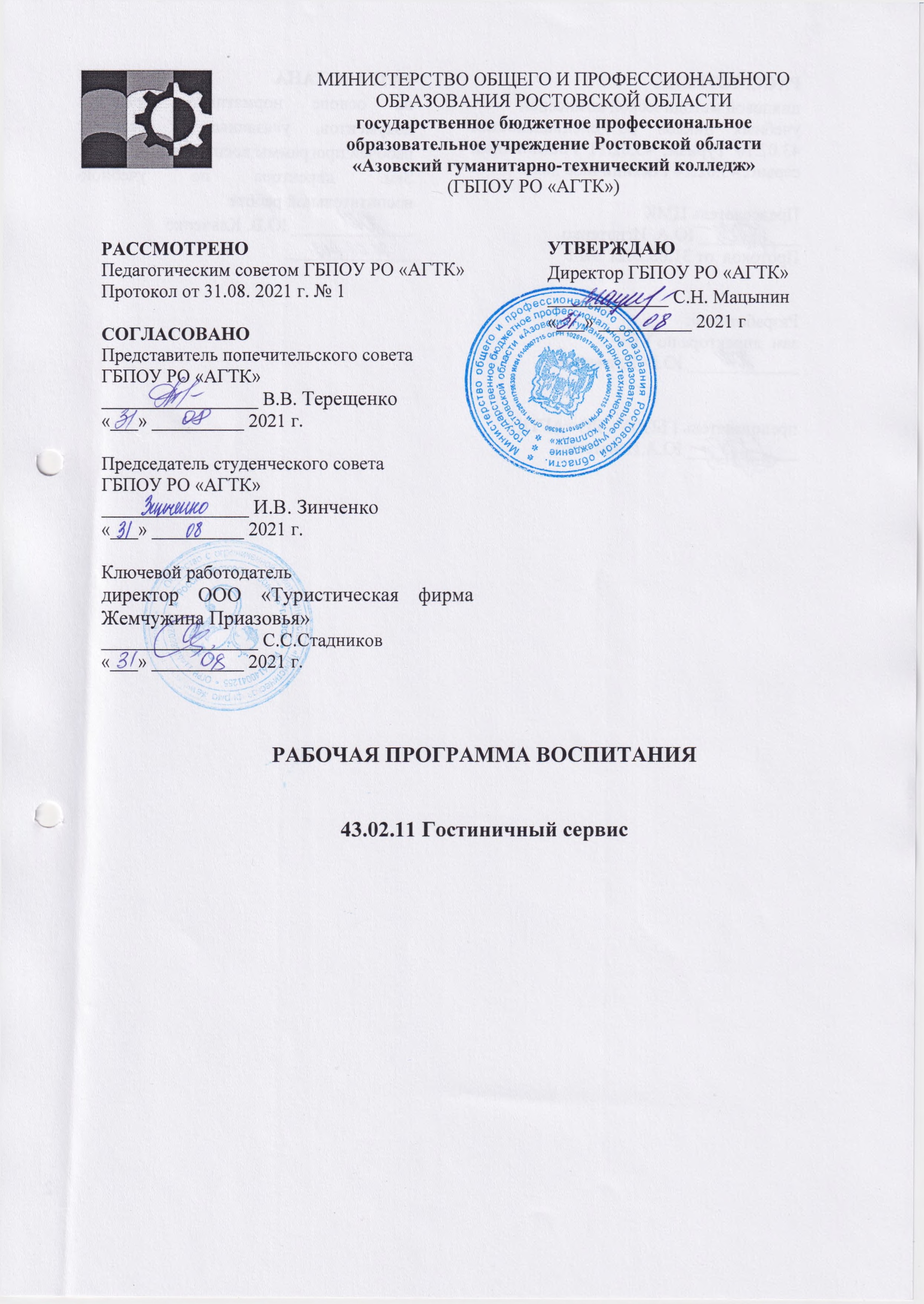 РАБОЧАЯ ПРОГРАММА ВОСПИТАНИЯС	43.02.11 Гостиничный сервисРАССМОТРЕНАцикловой методической комиссией учебных	циклов	по	специальностям43.02.10 Туризм, 43.02.11 Гостиничныйсервис, 43.02.14 Гостиничное делоПредседатель ЦМК.	■	Ю.А. ИгнатенкоРАЗРАБОТАНАна основе нормативно- правовых документов, указанных в паспорте рабочей программы воспитанияЗам. директора по учебной- воспитательной работе           Ю.В. КляченкоПре	жол от 31.08.2021 № 1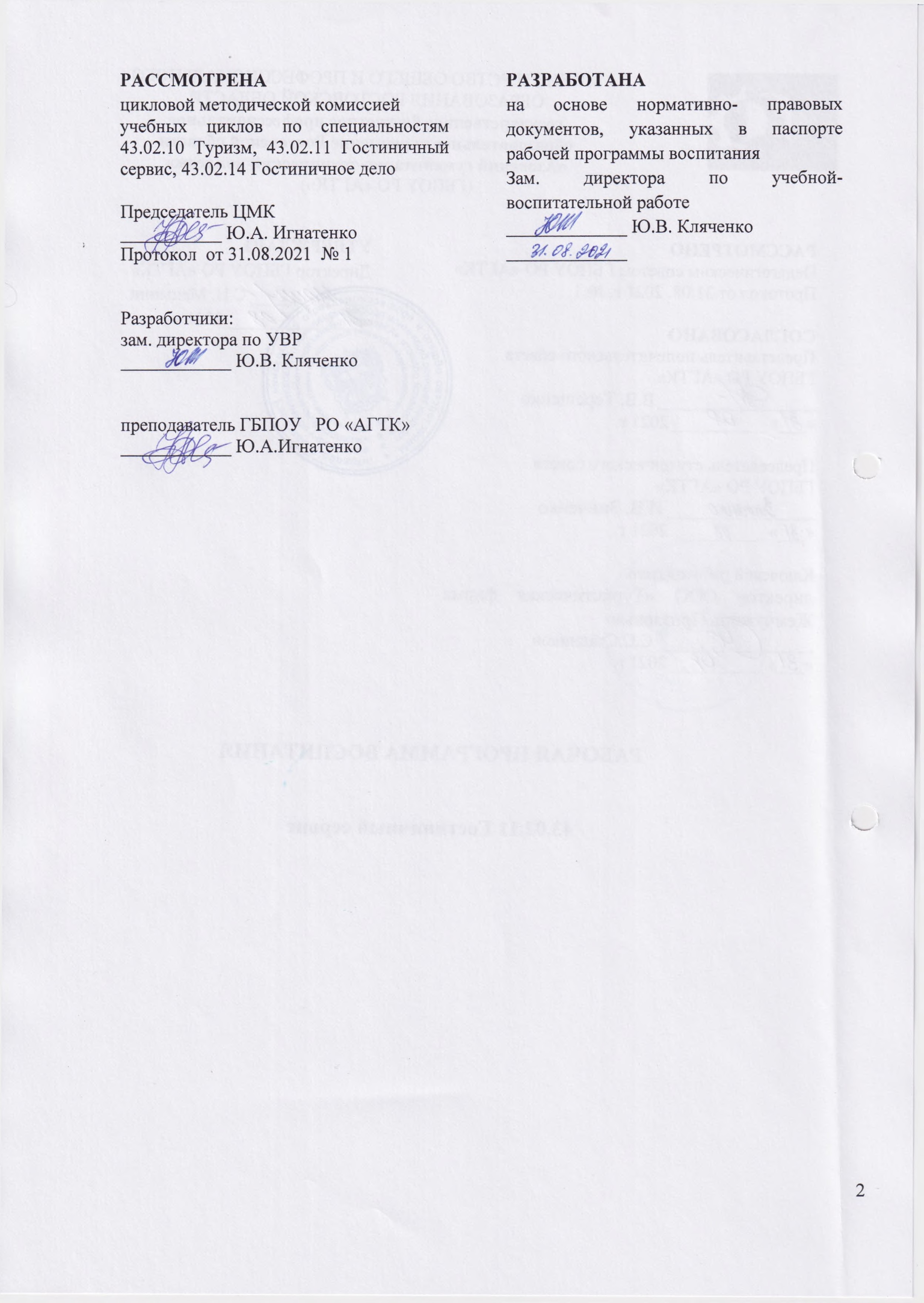 Разработчики:зам. директора по УВР 	 Л >'■■■	Ю.В. Кляченкопреподаватель ГБПОУ РО «АГТК»Ю.А.Игнатенко2СОДЕРЖАНИЕ1 ПАСПОРТ РАБОЧЕЙ ПРОГРАММЫ ВОСПИТАНИЯДанная рабочая программа воспитания разработана с учетом преемственности целей и задач Примерной программы воспитания для общеобразовательных организаций, одобренной решением Федерального учебно-методического объединения по общему образованию (утв. Протоколом заседания УМО по общему образованию Минпросвещения России № 2/20 от 02.06.2020 г.).Согласно Федеральному закону «Об образовании» от 29.12.2012 г. № 273-ФЗ (в ред. Федерального закона от 31.07.2020 г. № 304-ФЗ) «воспитание – деятельность, направленная на развитие личности, создание условий для самоопределения и социализации обучающихся на основе социокультурных, духовно-нравственных ценностей и принятых в российском обществе правил и норм поведения в интересах человека, семьи, общества и государства, формирование у обучающихся чувства патриотизма, гражданственности, уважения к памяти защитников Отечества и подвигам Героев Отечества, закону и правопорядку, человеку труда и старшему поколению, взаимного уважения, бережного отношения к культурному наследию и традициям многонационального народа Российской Федерации, природе и окружающей среде».При разработке формулировок личностных результатов учет требований Закона в части формирования у обучающихся чувства патриотизма, гражданственности, уважения к памятизащитников Отечества и подвигам Героев Отечества, закону и правопорядку, человеку труда и старшему поколению, взаимного уважения, бережного отношения к культурному наследию и традициям многонационального народа Российской Федерации, природе и окружающей среде, бережного отношения к здоровью, эстетических чувств и уважения к ценностям семьи, является обязательным.Планируемые личностные результатыв ходе реализации образовательной программы2	ОЦЕНКА	ОСВОЕНИЯ	ОБУЧАЮЩИМИСЯ	ОСНОВНОЙ ОБРАЗОВАТЕЛЬНОЙ ПРОГРАММЫ В ЧАСТИ ДОСТИЖЕНИЯ ЛИЧНОСТНЫХ РЕЗУЛЬТАТОВОценка	достижения	обучающимися	личностных	результатов	проводится	в	рамках контрольных и оценочных процедур, предусмотренных настоящей программой.Комплекс примерных критериев оценки личностных результатов обучающихся:демонстрация интереса к будущей профессии;оценка собственного продвижения, личностного развития;положительная динамика в организации собственной учебной деятельности по результатам самооценки, самоанализа и коррекции ее результатов;ответственность	за	результат	учебной	деятельности	и	подготовки к профессиональной деятельности;проявление высокопрофессиональной трудовой активности;участие в исследовательской и проектной работе;участие в конкурсах профессионального мастерства, олимпиадах по профессии, викторинах, в предметных неделях;соблюдение	этических	норм	общения	при	взаимодействии	с	обучающимися, преподавателями, мастерами и руководителями практики;конструктивное взаимодействие в учебном коллективе/бригаде;демонстрация навыков межличностного делового общения, социального имиджа;готовность	к   общению   и   взаимодействию   с   людьми   самого	разного статуса, этнической, религиозной принадлежности и в многообразных обстоятельствах;сформированность гражданской позиции; участие в волонтерском движении;проявление мировоззренческих установок на готовность молодых людей к работе на благо Отечества;проявление правовой активности и навыков правомерного поведения, уважения к Закону;отсутствие	фактов	проявления	идеологии	терроризма	и	экстремизма	среди обучающихся;отсутствие	социальных	конфликтов	среди	обучающихся,	основанных на межнациональной, межрелигиозной почве;участие в реализации просветительских программ, поисковых, археологических, военно-исторических, краеведческих отрядах и молодежных объединениях;добровольческие инициативы по поддержки инвалидов и престарелых граждан;проявление экологической культуры, бережного отношения к родной земле, природным богатствам России и мира;демонстрация умений и навыков разумного природопользования, нетерпимого отношения к действиям, приносящим вред экологии;демонстрация навыков здорового образа жизни и высокий уровень культуры здоровья обучающихся;проявление культуры потребления информации, умений и навыков пользования компьютерной техникой, навыков отбора и критического анализа информации, умения ориентироваться в информационном пространстве;участие в конкурсах профессионального мастерства и в командных проектах;проявление экономической и финансовой культуры, экономической грамотности, а также собственной адекватной позиции по отношению к социально-экономической действительности.ТРЕБОВАНИЯ	К	РЕСУРСНОМУ	ОБЕСПЕЧЕНИЮ	ВОСПИТАТЕЛЬНОЙ РАБОТЫРесурсное обеспечение воспитательной работы в ГБПОУ РО «Азовский гуманитарно- технический колледж» направлено на создание условий для осуществления воспитательной деятельности обучающихся, в том числе инвалидов и лиц с ОВЗ, в контексте реализации образовательной программы по специальности 43.02.11 Гостиничный сервис.Воспитательный процесс в образовательной организации ГБПОУ РО «Азовский гуманитарно-технический колледж» по направлению подготовки специальности 43.02.11 Гостиничный сервис организован на основе настоящей рабочей программы воспитания, направлен на развитие личности, создание условий для самоопределения и социализации, обучающихся на основе социокультурных, духовно-нравственных ценностей и принятых в российском обществе правил и норм поведения в интересах человека, семьи, общества и государства, формирование у обучающихся чувства патриотизма, гражданственности, уважения к памяти защитников Отечества и подвигам Героев Отечества, закону и правопорядку, человеку труда и старшему поколению, взаимного уважения, бережного отношения к культурному наследию и традициям многонационального народа Российской Федерации, природе и окружающей среде.Воспитательный процесс в ГБПОУ РО «Азовский гуманитарно-технический колледж» базируется на традициях профессионального воспитания:гуманистический характер воспитания и обучения;приоритет общечеловеческих ценностей, жизни и здоровья человека, свободного развитияличности;воспитание гражданственности, трудолюбия, уважения к правам и свободам человека, любви кокружающему миру, Родине, семье;развитие	национальных	и	региональных	культурных	традиций	в	условиях многонациональногогосударства;демократический государственно-общественный характер управления образованием.Основными традициями воспитания в ГБПОУ РО «Азовский гуманитарно-технический колледж» являются следующие:нравственно-патриотическое воспитание;художественно-эстетическое воспитание;воспитание здорового образа жизниНормативно-правовое обеспечение воспитательной работыПрограмма	воспитания	в	ГБПОУ	РО	«Азовский	гуманитарно-технический колледж»разрабатывается в соответствии с нормативно-правовыми документами федеральныхорганов исполнительной власти в сфере образования, требованиями ФГОС СПО, с учетом сложившегося опыта воспитательной деятельности и имеющимися необходимыми ресурсами в профессиональной образовательной организации:Правила внутреннего распорядка обучающихся ГБПОУ РО «АГТК» утверждено приказом директором № 26 од от 31.08.2018г;Положение о педагогическом совете ГБПОУ РО «АГТК» утверждено приказом директором № 26 од от 31.08.2018г;Положение о попечительском совете ГБПОУ РО «АГТК» утверждено приказом директором № 26 од от 31.08.2018г;Положение о методическом совете ГБПОУ РО «АГТК» утверждено приказом директором № 26 од от 31.08.2018г;Положение о порядке посещения обучающимися по их выбору мероприятий, не предусмотренных учебным планом ГБПОУ РО «АГТК»утверждено приказом директором № 26 од от 31.08.2018г;Положение   о    классном    руководстве    (руководстве    группой)    ГБПОУ    РО«АГТК»утверждено приказом директором    № 26 од от 31.08.2018г;Положение об уполномоченном по правам ребенка в ГБПОУ РО «АГТК»утверждено приказом директором № 26 од от 31.08.2018г;– Положение о дополнительных академических правах и мерах социальной поддержки, предоставляемых обучающимся в ГБПОУ РО «АГТК»утверждено приказом директором      № 26 од от 31.08.2018г.Кадровое обеспечение воспитательной работыДля реализации программы воспитания ГБПОУ РО «Азовский гуманитарно-технический колледж»укомплектован квалифицированными специалистами. Управление воспитательной работой обеспечивается кадровым составом, включающим директора ГБПОУ РО «Азовский гуманитарно-технический колледж», который несет ответственность за организацию воспитательной работы в профессиональной образовательной организации, заместителя директора по воспитательной работе, непосредственно курирующего обеспечение воспитательной работы, педагога-организатора, социального педагога, классных руководителей студенческих групп, преподавателей, мастеров производственного обучения.Материально-техническое обеспечение воспитательной работыГБПОУ РО «Азовский гуманитарно-технический колледж» располагает материально- технической базой, обеспечивающей проведение указанных в рабочей программе мероприятий. Основными		условиями	реализации	рабочей	программы		воспитания	являются соблюдение	безопасности,	выполнение	противопожарных	правил,	санитарных	норм	итребований.Для проведения воспитательной работы ГБПОУ РО «Азовский гуманитарно- технический колледж» обладает следующими ресурсами: библиотека; актовый зал с акустическим, световым и мультимедийным оборудованием; спортивный зал со спортивным оборудованием.В ГБПОУ РО «АГТК» имеются различные средства обучения и воспитания: учебная литература, наглядные пособия, плакаты, стенды, макеты, компьютеры, ноутбуки.Безусловным достижением в информационно-методическом обеспечении является расширение использования в учебном процессе мультимедийной техники, обучающих программ, учебных программно-информационных средств.Библиотека колледжа является центром распространения знаний, духовного и интеллектуального общения, культуры. Обслуживание читателей осуществляется в соответствии с Положением о библиотеке ГБПОУ РО «АГТК». Правила пользования библиотекой регламентируют общий порядок организации обслуживания читателей, права и обязанности библиотеки и читателя. Библиотека располагает достаточным количеством изданий, необходимых студентам для подготовки к семинарским и практическим занятиям, написания контрольных, курсовых и выпускныхквалификационных работ.Созданы условия для занятий на объектах спорта. В колледже имеется спортивный зал для проведения занятий по физической подготовке, оборудованный спортивным инвентарем. В наличии мячи, скакали, обручи, силовые тренажеры.Информационное обеспечение воспитательной работыИнформационное обеспечение воспитательной работы имеет в своей инфраструктуре объекты, обеспеченные средствами связи, компьютерной и мультимедийной техникой, интернет-ресурсами и специализированным оборудованием.Информационное обеспечение воспитательной работы в ГБПОУ РО «Азовский гуманитарно-технический колледж» направлено на:информирование о возможностях для участия обучающихся в социально значимой деятельности;информационную и методическую поддержку воспитательной работы;планирование воспитательной работы и её ресурсного обеспечения;мониторинг воспитательной работы;дистанционное взаимодействие всех участников (обучающихся, педагогических работников, органов управления в сфере образования, общественности, работодателей);дистанционное взаимодействие с другими организациями социальной сферы;студенческое самоуправление, молодежные общественные объединения, цифроваясреда.Информационное	обеспечение	воспитательной	работы	включает:	комплексинформационных		ресурсов,	в	том	числе	цифровых,	совокупность	технологических	и аппаратных	средств		(компьютеры,		принтеры,	сканеры	и	др.).РАССМОТРЕНПедагогическим советом ГБПОУ РО «АГТК» Протокол от 31.08. 2021 г. № 1СОГЛАСОВАНПредставитель попечительского совета ГБПОУ РО «АГТК» 	В.В. Терещенко«	»	2021 г.Председатель студенческого совета ГБПОУ РО «АГТК» 	И.В. Зинченко«	»	2021 г.Ключевой работодательдиректор ООО «Туристическая фирма Жемчужина Приазовья» 	С.С.Стадников«	»	2021 г.УТВЕРЖДАЮДиректор ГБПОУ РО «АГТК» 	С.Н. Мацынин«	»	2021 гКАЛЕНДАРНЫЙ ПЛАН ВОСПИТАТЕЛЬНОЙ РАБОТЫпо образовательной программе среднего профессионального образованияпо специальности 43.02.11 Гостиничный сервисна период 2021-2022 учебный годНазваниеСодержаниеНаименование программыРабочая программа воспитания по специальности 43.02.11 Гостиничный сервисОснования для разработки программыНастоящая программа разработана на основе следующих нормативных правовых документов:Федеральные документы:Конституция Российской Федерации (принята на всенародном голосовании 12 декабря 1993 г.) (с поправками).Федеральный закон от 24.07.1998 № 124-ФЗ «Об основных гарантиях прав ребенка в Российской Федерации».Федеральный закон от 29.12.2010 № 436-ФЗ «О защите детей от информации, причиняющий вред их здоровью и развитию».Федеральный закон от 29.12.2012 № 273-ФЗ «Об образовании в Российской Федерации».Федеральный закон от 31.07.2020 № 304-ФЗ «О внесении изменений в Федеральный закон "Об образовании в Российской Федерации" по вопросам воспитания обучающихся».Указ Президента Российской Федерации от 21.07.2020 № 474 «О национальных целях развития Российской Федерации на период до 2030 года».Распоряжение Правительства Российской Федерации от 29.11.2014№ 2403-р «Об утверждении Основ государственной молодежной политики Российской Федерации на период до 2025 года».Распоряжение Правительства Российской Федерации от 29.05.2015№ 996-р «Об утверждении Стратегии развития воспитания в Российской Федерации на период до 2025 года».Приказ Минобрнауки России от 17.05.2012 № 413 «Об утверждении федерального государственного образовательного стандарта среднего общего образования».Приказ Минпросвещения России от 11.12.2020 № 712 «О внесении изменений в некоторые федеральные государственные образовательные стандарты общего образования по вопросам воспитания обучающихся».Приказ Минпросвещения России от 17.12.2020 № 747 «О внесении изменений в федеральные государственные образовательные стандарты среднего профессионального образования».Приказ Минобрнауки России от 14.06.2013 № 464 «Об утверждении Порядка организации и осуществления образовательной деятельности по образовательным программам среднего профессионального образования».Приказы Минобрнауки России и Министерства просвещения Российской Федерации 2014-2020 гг. «Об утверждении федерального государственного образовательного стандарта среднего профессионального образования по специальности 43.02.14 Гостиничное дело.Приказ Минтруда и социальной защиты Российской Федерации от 10.01.2017 № 10н «Об утверждении профессионального стандарта "Специалист в области воспитания».Примерная рабочая программа воспитания для образовательных организаций, реализующих образовательные программы среднего профессионального образования и (или) по программам профессионального обучения (М., ФГБНУ «Институт изучения детства, семьи и воспитания Российской академии образования», 2021).Примерные основные образовательные программы среднего профессионального образования подготовки квалифицированных рабочих, служащих/подготовки специалистов среднего звена (М., ФГБНУ «Институт изучения детства, семьи и воспитания Российской академии образования», 2021).Федеральный государственный образовательный стандарт среднего профессионального образования по специальности 23.02.01 Организация перевозок       и       управление       на        транспорте        (по        видам), утв. приказом Министерства образования и науки РФ от 22 апреля 2014 г. N 376Региональные документыОбластной закон Ростовской области от 14.11.2013 № 26-ЗС «Об образовании в Ростовской области».Областной закон Ростовской области от 06.05.2016 № 528-ЗС «О патриотическом воспитании граждан в Ростовской области».Областной закон   Ростовской   области   от   25.12.2014   №   309-ЗС«О государственной молодежной политике в Ростовской области».Областной закон   Ростовской   области   от   29.12.2016   №   933-ЗС«О профилактике правонарушений на территории Ростовской области».Областной закон Ростовской области от 16.12.2009 № 346-ЗС «О мерах по предупреждению причинения вреда здоровью детей, их физическому, интеллектуальному, психическому, духовному и нравственному развитию».Областной закон   Ростовской   области   от   12.05.2009   №   218-ЗС«О противодействии коррупции в Ростовской области».Постановление Правительства Ростовской области от 19.02.2015	№123 «Об утверждении Концепции формирования у детей и молодежи Ростовской области общероссийской гражданской идентичности».Постановление Правительства	Ростовской	области	от	15.11.2012№ 1018 «Об утверждении Концепции духовно-нравственного и патриотического воспитания обучающихся в образовательных учреждениях Ростовской области с кадетским казачьим компонентом».Постановление Правительства Ростовской области от 25.04.2019 № 288 «Об утверждении Концепции развития добровольчества (волонтерства) в Ростовской области до 2025 года».Концепция государственной национальной политики в Ростовской области (утверждена протоколом расширенного заседания Консультативного совета по межэтническим отношениям при Губернаторе Ростовской области от 04.11.2017	№ 2).Концепция формирования антинаркотической культуры личности в Ростовской области (утверждена решением антинаркотической комиссии Ростовской области от 18.12.2008).Приказ минобразования Ростовской области от  30.08.2021  № 785«О внесении изменений в приказ минобразования Ростовской области от10.06.2021 № 546».13. Приказ минобразования Ростовской области от 30.08.2021 № 785 «О внесении   изменения   в   приказ   минобразования    Ростовской    области от 10.06.2021 № 546 «Об утверждении региональной программы развития воспитания».Нормативные и правовые акты федеральных и региональных органов исполнительной власти, осуществляющих функции по выработке государственной политики и нормативно-правовому регулированию в сфере образования;Документы колледжа:Устав колледжа;Программа развития ГБПОУ РО «АГТК» на 2021-2024 год;Программа воспитания ГБПОУ РО «АГТК»;– локальные акты ГБПОУ РО «АГТК».Цель программыЦель рабочей программы воспитания – личностное развитие обучающихся и их социализация, проявляющиеся в развитии их позитивных отношений к общественным ценностям, приобретении опыта поведения и применения сформированных общих компетенций квалифицированных рабочих,служащих/ специалистов среднего звена на практикеСрокиреализации программына базе среднего общего образования в очной форме – 2 года 10 месяцевИсполнители программыДиректор ГБПОУ РО «АГТК», заместитель директора по воспитатаельной работе, классные руководители студенческих групп, преподаватели, сотрудники учебной части, заведующие отделением, педагог-психолог, педагог-организатор, социальный педагог, члены студенческого совета, представители родительского комитета, представители организаций – работодателей, представители ФУМО в системе СПО по УГПС 43.00.00Сервис и туризмЛичностные результаты реализации программы воспитания (дескрипторы)Код личностных результатовреализации программывоспитанияОсознающий себя гражданином и защитником великой страны.ЛР 1Проявляющий активную гражданскую позицию, демонстрирующий приверженность принципам честности, порядочности, открытости, экономически активный и участвующий в студенческом и территориальном самоуправлении, в том числе на условиях добровольчества, продуктивно взаимодействующий и участвующийв деятельности общественных организаций.ЛР 2Соблюдающий нормы правопорядка, следующий идеалам гражданского общества, обеспечения безопасности, прав и свобод граждан России. Лояльный к установкам и проявлениям представителей субкультур, отличающий их от групп с деструктивным и девиантным поведением. Демонстрирующий неприятие и предупреждающий социально опасное поведениеокружающих.ЛР 3Проявляющий и демонстрирующий уважение к людям труда, осознающий ценность собственного труда. Стремящийся к формированию в сетевой среде личностно и профессиональногоконструктивного «цифрового следа».ЛР 4Демонстрирующий приверженность к родной культуре, исторической памяти на основе любви к Родине, родному народу, малой родине, принятию традиционных ценностеймногонационального народа России.ЛР 5Проявляющий уважение к людям старшего поколения и готовностьк участию в социальной поддержке и волонтерских движениях.ЛР 6Осознающий	приоритетную	ценность	личности	человека; уважающий собственную и чужую уникальность в различныхситуациях, во всех формах и видах деятельности.ЛР 7Проявляющий и демонстрирующий уважение к представителям различных этнокультурных, социальных, конфессиональных и иных групп. Сопричастный к сохранению, преумножению и трансляции культурных традиций и ценностей многонационального российскогогосударства.ЛР 8Соблюдающий и пропагандирующий правила здорового и безопасного образа жизни, спорта; предупреждающий либо преодолевающий зависимости от алкоголя, табака, психоактивных веществ, азартных игр и т.д. Сохраняющий психологическую устойчивость в ситуативно сложных или стремительно меняющихсяситуациях.ЛР 9Заботящийся о защите окружающей среды, собственной и чужойбезопасности, в том числе цифровой.ЛР 10Проявляющий уважение к эстетическим ценностям, обладающийосновами эстетической культуры.ЛР 11Принимающий семейные ценности, готовый к созданию семьи и воспитанию детей; демонстрирующий неприятие насилия в семье, ухода от родительской ответственности, отказа от отношений сосвоими детьми и их финансового содержания.ЛР 12Личностные результаты реализации программы воспитания,определенные отраслевыми требованиями к деловым качествам личностиЛичностные результаты реализации программы воспитания,определенные отраслевыми требованиями к деловым качествам личностиВыполняющий профессиональные навыки в сфере гостиничного сервисаЛР 13Готовый	к	профессиональной	конкуренции	и	конструктивной реакции на критикуЛР 14Проявляющий и демонстрирующий уважение к представителямразличных этнокультурных, социальных, конфессиональных и иных групп.ЛР 15Вступающий	в	конструктивное	профессионально	значимое взаимодействие с представителями разных субкультур.ЛР 16Заботящийся о защите окружающей среды, собственной и чужой безопасности, в том числе цифровой.ЛР 17Личностные результаты реализации программы воспитания,определенные субъектом Российской ФедерацииЛичностные результаты реализации программы воспитания,определенные субъектом Российской ФедерацииВыполняющий профессиональные навыки в сфере гостиничногосервиса с учетом специфики субъекта Российской ФедерацииЛР 18Проявляющий уважение к исскуству, культуре, языкам и традициямнародов прожиающих в Донском крае;ЛР 19Проявляющий	интерес	к	литературному,	художественному,историческому наследию Донского краяЛР 20Личностные результаты реализации программы воспитания,определенные ключевыми работодателямиЛичностные результаты реализации программы воспитания,определенные ключевыми работодателямиВыполняющий трудовые функции в сфере гостиничного сервисаЛР 21Способный в цифровой среде проводить оценку информации, ее достоверность, строить логические умозаключения на основаниипоступающей информации.ЛР 22Открытый к текущим и перспективным изменениям в мире труда ипрофессий.ЛР 23Сохраняющий	психологическую	устойчивость	стремительноменяющихся ситуациях.ЛР 24Готовый соответствовать ожиданиям работодателей: проектно мыслящий,эффективно взаимодействующий с членами команды и сотрудничающий с другими людьми, осознанно выполняющий профессиональные требования, ответственный, пунктуальный, дисциплинированный, трудолюбивый, критически мыслящий, нацеленный на достижение поставленных целей; демонстрирующийпрофессиональную жизнестойкость.ЛР 25Признающий	ценность	непрерывного	образования, ориентирующийся в изменяющемся рынке труда, избегающий безработицы; управляющий собственным профессиональным развитием; рефлексивно оценивающий собственный жизненныйопыт, критерии личной успешности.ЛР 26Способный в цифровой среде использовать различные цифровые средства, позволяющие во взаимодействии с другими людьми достигать поставленных целей; стремящийся к формированию в сетевой среде личностно и профессионального конструктивного«цифрового следа».ЛР 27Способный генерировать новые идеи для решения задач цифровой экономики, перестраивать сложившиеся способы решения задач, выдвигать альтернативные варианты действий с целью выработкиновых оптимальных алгоритмов;ЛР 28Позиционирующий себя в сети как результативный и привлекательный участник трудовых отношений. Способный искать нужные источники информации и данные, воспринимать, анализировать, запоминать и передавать информацию с использованием цифровых средств; предупреждающий собственноеи чужое деструктивное поведение в сетевом пространстве.ЛР 29Личностные результаты реализации программы воспитания,определенные субъектами образовательного процессаЛичностные результаты реализации программы воспитания,определенные субъектами образовательного процессаДемонстрирующий профессиональные навыки в сфере в сферегостиничного сервисаЛР 30Имеющий	потребность	в	создании	положительного	имиджаколледжаЛР 31Осознающий значимость профессионального развития в выбраннойпрофессииЛР 32Наименование профессионального модуля,учебной дисциплиныКод личностных результатов реализации программы воспитанияРусский языкЛР 1, ЛР 2,ЛР 5, ЛР 7, ЛР 8,ЛР 19,ЛР 20ЛитератураЛР 1, ЛР 2,ЛР 5, ЛР 7, ЛР 8, ЛР 19,ЛР 20Иностранный языкЛР 1, ЛР 2,ЛР 5, ЛР 7, ЛР 8, ЛР 9МатематикаЛР 1, ЛР 2,ЛР 5, ЛР 7, ЛР 8ИсторияЛР 1, ЛР 2,ЛР 3, ЛР 4,ЛР 5,ЛР 6, ЛР 19,ЛР 20Физическая культураЛР 1, ЛР 3, ЛР 7, ЛР 9, ЛР 31ОБЖЛР 1, ЛР 2,ЛР 3, ЛР 7, ЛР 9ИнформатикаЛР 21-28ОбществознаниеЛР 1- ЛР 12 ЛР 31ЭкономикаЛР 27, ЛР 28, ЛР 29ПравоЛР 2,ЛР 3, ЛР 4, ЛР 31ЕстествознаниеЛР 7, ЛР 10,ЛР 17ГеографияЛР 7, ЛР 17ТехнологияЛР 27, ЛР 28, ЛР 29АстрономияЛР 10, ЛР 17Основы философииЛР 1, ЛР 2,ЛР 3, ЛР 4,ЛР 5,ЛР 6, ЛР 19,ЛР 20ИсторияЛР 1, ЛР 2,ЛР 3, ЛР 4,ЛР 5,ЛР 6, ЛР 19,ЛР 20Иностранный языкЛР 1, ЛР 2,ЛР 5, ЛР 7, ЛР 8, ЛР 9Физическая культураЛР 1, ЛР 3, ЛР 7, ЛР 9, ЛР 31Психология общенияЛР 1-ЛР 12, ЛР 24, ЛР 31Русский язык и культура речиЛР 1, ЛР 2,ЛР 5, ЛР 7, ЛР 8,ЛР 19,ЛР 20Основы финансовой грамотностиЛР 22, ЛР 26, ЛР 28Информатика и информационно- коммуникационные технологии в профессиональной деятельностиЛР 21-28МенеджментЛР 21-ЛР 32Правовое и документационное обеспечение профессиональной деятельностиЛР 2,ЛР 3, ЛР 4, ЛР 31Экономика организацииЛР 22, ЛР 26, ЛР 28Бухгалтерский учетЛР 22, ЛР 26, ЛР 28Здания и инженерные системы гостиницЛР 22, ЛР 26, ЛР 28Безопасность жизнедеятельностиЛР 1, ЛР 2,ЛР 3, ЛР 7, ЛР 9Основы	предпринимательскойдеятельностиЛР 22, ЛР 26, ЛР 28Сервисная деятельностьЛР 12-ЛР 17, ЛР 29Деловой иностранный языкЛР 1, ЛР 2,ЛР 5, ЛР 7, ЛР 8, ЛР 9Организация туристской индустрииЛР 18- ЛР 32Управление персоналомЛР 18- ЛР 32МДК 01.01 Организация деятельности служб бронирования гостиничных услугЛР 13, ЛР 14, ЛР 21- ЛР 29МДК 02.01 Организация деятельности службы приема, размещения и выпискигостейЛР 13, ЛР 14, ЛР 21- ЛР 29МДК 03.01 Организация обслуживаниягостей в процессе проживанияЛР 13, ЛР 14, ЛР 21- ЛР 29МДК	04.01	Организация	продажгостиничного продуктаЛР 13, ЛР 14, ЛР 21- ЛР 29МДК	05.01	Выполнение	работ	попрофессии	20063	Администратор гостиницы (дома отдыха)ЛР 13, ЛР 14, ЛР 21- ЛР 29МДК 05.02 Организация работы службы горничныхЛР 13, ЛР 14, ЛР 21- ЛР 29ДатаСодержание и формы деятельностиСодержание и формы деятельностиСодержание и формы деятельностиУчастникиМесто проведенияОтветственныеКоды ЛРКоды ЛРСЕНТЯБРЬСЕНТЯБРЬСЕНТЯБРЬСЕНТЯБРЬСЕНТЯБРЬСЕНТЯБРЬСЕНТЯБРЬСЕНТЯБРЬСЕНТЯБРЬ1День знанийДень знанийДень знаний2-3 курсТерритория колледжаДиректор колледжа,Заместитель	директора	по воспитательной работеЛР 1, 2, 3, 7, 8ЛР 1, 2, 3, 7, 82День	солидарности терроризмомвборьбе	с2-3 курсТерритория колледжаЗаместитель	директора	по воспитательной работеЛР 3, 8, 9, 10ЛР 3, 8, 9, 105Физкультурный«Осенний кросс»праздник2-3 курсТерритория колледжаЗаместитель директора по воспитательной		работе, преподавтели	физической культурыЛР 1, ЛР ЛР7,	ЛР ЛР313,9,ОКТЯБРЬОКТЯБРЬОКТЯБРЬОКТЯБРЬОКТЯБРЬОКТЯБРЬОКТЯБРЬОКТЯБРЬОКТЯБРЬ1День пожилых людейДень пожилых людейДень пожилых людей2-3 курсТерритория колледжаЗаместитель директора по воспитательной работеЛР 4, 5, 6ЛР 4, 5, 62День УчителяДень УчителяДень Учителя2-3 курсТерритория колледжаДиректор колледжа, заместительдиректора по воспитательной работеЛР 2, 4ЛР 2, 43День памяти жертв политических репрессийДень памяти жертв политических репрессийДень памяти жертв политических репрессий2-3 курсТерритория колледжазаместитель директора по воспитательной работеЛР 4, 5, 8, 11ЛР 4, 5, 8, 114Посещение Музея г. Азова,достопримечательностей городаПосещение Музея г. Азова,достопримечательностей городаПосещение Музея г. Азова,достопримечательностей города2-3 курсТерретория городазаместитель директора по воспитательной работеЛР 18,ЛР 19,ЛР 20ЛР 18,ЛР 19,ЛР 205Участие студентов в городском субботнике, уборки территории колледжаУчастие студентов в городском субботнике, уборки территории колледжаУчастие студентов в городском субботнике, уборки территории колледжа2-3 курсТерритория колледжа и гоодазаместитель директора по воспитательной работеЛР 10ЛР 10НОЯБРЬНОЯБРЬНОЯБРЬНОЯБРЬНОЯБРЬНОЯБРЬНОЯБРЬНОЯБРЬНОЯБРЬ1День народного единстваДень народного единстваДень народного единства2-3 курсТерритория колледжазаместитель	директора воспитательной работепоЛР 1, 2, 3, 5, 7, 8, 112День материДень материДень матери2-3 курсТерритория колледжазаместитель	директора воспитательной работепоЛР 123Цикл классных часов по темам: «Я– гражданин и патриот»Цикл классных часов по темам: «Я– гражданин и патриот»Цикл классных часов по темам: «Я– гражданин и патриот»2-3 курсТерритория колледжазаместитель директора по воспитательной работе, классные руководители студенческих группзаместитель директора по воспитательной работе, классные руководители студенческих группЛР 1, 2, 3, 5, 7, 8, 114Тематическая беседа о вреде курения, алкоголя, наркомании, ПАВ.Тематическая беседа о вреде курения, алкоголя, наркомании, ПАВ.Тематическая беседа о вреде курения, алкоголя, наркомании, ПАВ.2-3 курсТерритория колледжазаместитель директора по воспитательной работе, классные руководители студенческих группзаместитель директора по воспитательной работе, классные руководители студенческих группЛР 9, ЛР 10ДЕКАБРЬДЕКАБРЬДЕКАБРЬДЕКАБРЬДЕКАБРЬДЕКАБРЬДЕКАБРЬДЕКАБРЬДЕКАБРЬ1День Героев ОтечестваДень Героев ОтечестваДень Героев Отечества2-3 курсТерритория колледжазаместитель	директора воспитательной работепоЛР 1, ЛР 2,ЛР 3, ЛР 4,ЛР 5,ЛР 6,ЛР 19,ЛР 202День	Конституции	Российской ФедерацииДень	Конституции	Российской ФедерацииДень	Конституции	Российской Федерации2-3 курсТерритория колледжазаместитель	директора воспитательной работепоЛР 1, ЛР 2,ЛР 3, ЛР 4,ЛР 5,ЛР 6,ЛР 19,ЛР 203Участие в выездных мероприятиях, экскурсияхУчастие в выездных мероприятиях, экскурсияхУчастие в выездных мероприятиях, экскурсиях2-3 курсзаместитель	директора воспитательной работепоЛР 1, ЛР 2,ЛР 3, ЛР 4,ЛР 5,ЛР 6,ЛР 31, ЛР 32ЯНВАРЬЯНВАРЬЯНВАРЬЯНВАРЬЯНВАРЬЯНВАРЬЯНВАРЬЯНВАРЬЯНВАРЬ1Новый годНовый годНовый год2-3 курсТерритория колледжазаместитель	директора воспитательной работепоЛР 52«Татьянин студентов)день»(праздник2-3 курсТерритория колледжазаместитель	директора воспитательной работепоЛР 1, 23, 7, 83День снятия блокады Ленинграда2-3 курсТерритория колледжазаместитель директора по воспитательной работеЛР 5, 6,7ФЕВРАЛЬФЕВРАЛЬФЕВРАЛЬФЕВРАЛЬФЕВРАЛЬФЕВРАЛЬ1День воинской славы России (Сталинградская битва, 1943)2-4 курсТерритория колледжазаместитель	директора	по воспитательной работеЛР 5, 6,72День российской науки2-3 курсТерритория колледжазаместитель	директора	по воспитательной работеЛР 5, 43День защитников Отечества2-3 курсТерритория колледжазаместитель	директора	по воспитательной работеЛР 1, 5, 6, 74День	освобождения	Азова	от немецко-фашистских захватчиков2-3 курсТерритория колледжазаместитель	директора	по воспитательной работеЛР 1, 5, 6, 75Участие	в	научно-практических конференциях2-3 курсТерритория колледжазаместитель директора по воспитательной	работе, преподавателиЛР 21- ЛР 22МАРТМАРТМАРТМАРТМАРТМАРТ1Международный женский день2-3 курсТерритория колледжазаместитель	директора	по воспитательной работеЛР 11, 122День воссоединения Крыма с Россией2-3 курсТерритория колледжазаместитель директора по воспитательной работеЛР 5, 8АПРЕЛЬАПРЕЛЬАПРЕЛЬАПРЕЛЬАПРЕЛЬАПРЕЛЬ1День космонавтики2-3 курсТерритория колледжазаместитель директора по воспитательной работеЛР 2, 3,4,52Участие в конкурсах и фестивалях, олимпиадах по профилю специальности2-3 курсТерритория колледжапреподавателиЛР 1, ЛР 3, ЛР7, ЛР 9, ЛР 31МАЙМАЙМАЙМАЙМАЙМАЙМАЙМАЙМАЙ1Праздник весны и трудаПраздник весны и трудаПраздник весны и труда2-3 курсТерриториязаместитель	директорапоЛР 1, 2, 4, 5колледжавоспитательной работе9День ПобедыДень ПобедыДень Победы2-3 курсТерриториязаместитель	директорапоЛР 1, 5, 6, 7колледжавоспитательной работе24День славянской письменности иДень славянской письменности иДень славянской письменности и2-3 курсТерриториязаместитель	директорапоЛР 4, 5культурыкультурыкультурыколледжавоспитательной работе26День российскогоДень российскогоДень российского2-3 курсТерриториязаместитель	директорапоЛР 2предпринимательствапредпринимательствапредпринимательстваколледжавоспитательной работеИЮНЬИЮНЬИЮНЬИЮНЬИЮНЬИЮНЬИЮНЬИЮНЬИЮНЬ1Международныйденьзащиты2-3 курсТерриториязаместитель	директорапоЛР 1, 7, 9, 10, 11, 12детейколледжавоспитательной работе5День экологаДень экологаДень эколога2-3 курсТерриториязаместитель	директорапоЛР 4, 5колледжавоспитательной работе6Пушкинский день РоссииПушкинский день РоссииПушкинский день России2-3 курсТерриториязаместитель	директорапоЛР 5колледжавоспитательной работе12День РоссииДень РоссииДень России2-3 курсТерриториязаместитель	директорапоЛР 1, 2, 3, 5, 7, 8, 9, 10, 11колледжавоспитательной работе22День памяти и скорбиДень памяти и скорбиДень памяти и скорби2-3 курсТерриториязаместитель	директорапоЛР 1, 2, 5колледжавоспитательной работе27День молодежиДень молодежиДень молодежи2-3 курсТерриториязаместитель	директорапоЛР 1, 2,3, 7, 8колледжавоспитательной работеИЮЛЬИЮЛЬИЮЛЬИЮЛЬИЮЛЬИЮЛЬИЮЛЬИЮЛЬИЮЛЬ8День семьи, любви и верностиДень семьи, любви и верностиДень семьи, любви и верности2-3 курсТерриториязаместитель	директорапоЛР 5, 9, 10, 12колледжавоспитательной работеАВГУСТАВГУСТАВГУСТАВГУСТАВГУСТАВГУСТАВГУСТАВГУСТ22День	Государственного Российской ФедерацииФлага2-3 курсТерритория колледжазаместитель	директора воспитательной работепоЛР 1, 2, 3, 5, 7, 8, 9, 10, 1123День	воинской	славы (Курская битва, 1943)России2-3 курсТерритория колледжазаместитель	директора воспитательной работепоЛР 5, 6, 727День российского киноДень российского кино2-3 курсКинотеатрзаместитель	директора воспитательной работепоЛР 2, 3, 5, 11